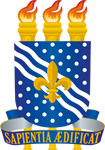 MINISTÉRIO DA EDUCAÇÃO                     		UNIVERSIDADE FEDERAL DA PARAÍBA		  			PRÓ-REITORIA DE ADMINISTRAÇÃO_____________________________________________________________________ATESTO DE NOTA FISCAL (SERVIÇO)Data e Assinatura ELETRÔNICA (DO DEMANDANTE E  DIRETOR/CHEFIA IMEDIATA)IdentificaçãoIdentificaçãoIdentificaçãoIdentificaçãoIdentificaçãoIdentificaçãoNome da Empresa:Nome da Empresa:Nome da Empresa:CNPJ:CNPJ:CNPJ:Nº da Nota de Empenho:Nº da Nota Fiscal/Fatura:Valor da Nota Fiscal:Valor da Nota Fiscal:Valor da Nota de Empenho:Mês de Referência:DeclaraçãoDeclaraçãoDeclaraçãoDeclaraçãoDeclaraçãoDeclaraçãoEu,                   (nome do servidor fiscal/demandante),              (função/cargo), Matrícula SIAPE             , atesto que o(s) serviço(s) constante(s) na Nota Fiscal/Fatura de nº (nº da nota fiscal) emitida pela empresa (nome da empresa), CNPJ nº (nº do CNPJ) em       (dia de emissão), foi(ram) prestado(s) consoante o previsto no processo ou requisição nº (nº do processo de contratação ou da requisição), no Termo de Referência, na Nota de Empenho, no Relatório de Acompanhamento da Execução e nos demais documentos referentes à contratação.Eu,                   (nome do servidor fiscal/demandante),              (função/cargo), Matrícula SIAPE             , atesto que o(s) serviço(s) constante(s) na Nota Fiscal/Fatura de nº (nº da nota fiscal) emitida pela empresa (nome da empresa), CNPJ nº (nº do CNPJ) em       (dia de emissão), foi(ram) prestado(s) consoante o previsto no processo ou requisição nº (nº do processo de contratação ou da requisição), no Termo de Referência, na Nota de Empenho, no Relatório de Acompanhamento da Execução e nos demais documentos referentes à contratação.Eu,                   (nome do servidor fiscal/demandante),              (função/cargo), Matrícula SIAPE             , atesto que o(s) serviço(s) constante(s) na Nota Fiscal/Fatura de nº (nº da nota fiscal) emitida pela empresa (nome da empresa), CNPJ nº (nº do CNPJ) em       (dia de emissão), foi(ram) prestado(s) consoante o previsto no processo ou requisição nº (nº do processo de contratação ou da requisição), no Termo de Referência, na Nota de Empenho, no Relatório de Acompanhamento da Execução e nos demais documentos referentes à contratação.Eu,                   (nome do servidor fiscal/demandante),              (função/cargo), Matrícula SIAPE             , atesto que o(s) serviço(s) constante(s) na Nota Fiscal/Fatura de nº (nº da nota fiscal) emitida pela empresa (nome da empresa), CNPJ nº (nº do CNPJ) em       (dia de emissão), foi(ram) prestado(s) consoante o previsto no processo ou requisição nº (nº do processo de contratação ou da requisição), no Termo de Referência, na Nota de Empenho, no Relatório de Acompanhamento da Execução e nos demais documentos referentes à contratação.Eu,                   (nome do servidor fiscal/demandante),              (função/cargo), Matrícula SIAPE             , atesto que o(s) serviço(s) constante(s) na Nota Fiscal/Fatura de nº (nº da nota fiscal) emitida pela empresa (nome da empresa), CNPJ nº (nº do CNPJ) em       (dia de emissão), foi(ram) prestado(s) consoante o previsto no processo ou requisição nº (nº do processo de contratação ou da requisição), no Termo de Referência, na Nota de Empenho, no Relatório de Acompanhamento da Execução e nos demais documentos referentes à contratação.Eu,                   (nome do servidor fiscal/demandante),              (função/cargo), Matrícula SIAPE             , atesto que o(s) serviço(s) constante(s) na Nota Fiscal/Fatura de nº (nº da nota fiscal) emitida pela empresa (nome da empresa), CNPJ nº (nº do CNPJ) em       (dia de emissão), foi(ram) prestado(s) consoante o previsto no processo ou requisição nº (nº do processo de contratação ou da requisição), no Termo de Referência, na Nota de Empenho, no Relatório de Acompanhamento da Execução e nos demais documentos referentes à contratação.JUSTIFICATIVA (no caso de divergência entre o valor da fatura/NF e o valor do empenho)JUSTIFICATIVA (no caso de divergência entre o valor da fatura/NF e o valor do empenho)JUSTIFICATIVA (no caso de divergência entre o valor da fatura/NF e o valor do empenho)JUSTIFICATIVA (no caso de divergência entre o valor da fatura/NF e o valor do empenho)JUSTIFICATIVA (no caso de divergência entre o valor da fatura/NF e o valor do empenho)JUSTIFICATIVA (no caso de divergência entre o valor da fatura/NF e o valor do empenho)